RTC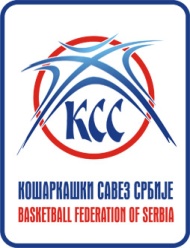 KARATAŠ 14-24.06.2018.GODIŠTE:   2005r.b.prezime i imeKlub1Avlijaš MarijaCrvena Zvezda – Beograd 2Lazarević MilicaPartizan 1953 – Beograd 3Dacić TaraCrvena Zvezda – Beograd4Milovanović SaraCrvena Zvezda – Beograd5Obradović MilicaGirl basket – Beograd 6Šaran TeodoraAgros basket – Beograd 7Vuletić ZojaArt basket – Beograd 8Terzić MilaProleter 023 – Zrenjanin 9Ivanović TeodoraSrem basket – Pećinci 10Nestorov DarijaProleter 023 – Zrenjanin 11Božičić DivnaVrbas – Vrbas 12David TamaraKovin – Kovin 13Mitrašinović AnjaVršac – Vršac 14Medveđ SaraStara Pazova – Stara Pazova 15Selaković MilicaČelarevo – Čelarevo 16Vlahović AnđelaŽKA Novi Sad – Novi Sad 17Marković AnjaSpartak – Subotica 18Zirić JordankaKraljevo – Kraljevo 19Cvijović SofijaMileševka – Prijepolje 20Jevtović JovanaIvanjica – Ivanjica 21Filimonović SonjaRadnički – Kragujevac 22Mandić JovanaMileševka - Prijepolje23Arsić JovanaPlej of – Užice 24Mitrović MilicaVlasenica – Vlasenica 25Pavlović IvanaVlasenica – Vlasenica 26Lazarević JelenaRtanj – Boljevac 27Teodora TrkuljaHajduk Veljko – Negotin 28Ignjatović BratislavaGimnazijalac – Pirot 29Janošević ElenaBor – Bor 30Perić IvonaActavis - Leskovac